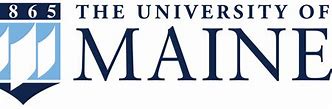 MODERN LANGUAGES & CLASSICSMinor: Spanish Minimum number of credits required to earn minor: 18 GPA requirements to earn minor: None. Minimum Grade requirements for courses to count toward minor: None.Other requirements: A minimum of 9 credit hours must be completed at the University of Maine. Contact Information: Carlos Villacorta, Chair of MLC, 201 Williams Hall, (207) 581-2075, carlos.villacorta@maine.edu A minor in Spanish provides students with a deeper understanding of the Spanish Language through a sustained study.  The Spanish minor is offered through the Department of Modern Languages & Classics requires a minimum of 18 credits in the   language, nine of which must be above the intermediate level.Note: SPA 102 Elementary Spanish II or three credits of SPA 117 Accelerated Spanish I may be counted toward the minor. For more information and a list of available courses, please contact the Department of Modern Languages and Classics in 201 Williams Hall, (207) 581-2072 or (207) 581-2075.Required Core Spanish Courses (9 credits):Required 300-400 Level Spanish Courses (9 credits):Course NameCredits:Term TakenGradeGen EdSPA 102 – Elementary Spanish IIGeneral Education Requirements: Cultural Diversity and International PerspectivesPrerequisites: None.Credits: 3SPA 203 – Intermediate Spanish I General Education Requirements: Cultural Diversity and International Perspectives Prerequisites: SPA 102 or equivalent.Credits:3SPA 204 – Intermediate Spanish II General Education Requirements: Cultural Diversity and International Perspectives Prerequisites: SPA 203 or equivalent. Credits: 3SPA 217 – Accelerated Spanish II General Education Requirements: Cultural Diversity and International Perspectives Prerequisites: SPA 117 or permission.Credits: 6Course NameCredits:Term TakenGradeGen Ed  SPA 305 – Applied Spanish General Education Requirements: Cultural Diversity and International Perspectives and Writing Intensive Prerequisites: SPA 204 or SPA 217. Credits: 3SPA 306 – Workshop in Speaking and Writing Spanish General Education Requirements: Cultural Diversity and International Perspective and Writing Intensive Prerequisites: SPA 305 or equivalent or permission. Credits: 3Course NameCredits:Term TakenGradeGen EdSPA 307 – Reading in Peninsular Literature 
General Education Requirements: Satisfies the General Education Cultural Diversity and International Perspectives, Western Cultural Tradition and Writing Intensive Requirements. Prerequisites: SPA 306 or permission. Credits: 3SPA 308 – Readings in Spanish American Literature General Education Requirements: Cultural Diversity and International Perspectives Prerequisites: SPA 306 or permission. Credits: 3SPA 309 – Spanish for the Professions General Education Requirements: Cultural Diversity and International Perspectives and Writing Intensive Prerequisites: SPA 204 or SPA 217 Credits: 3SPA 311 – Latinos in the U.S.General Education Requirements: Cultural Diversity and International PerspectivesPrerequisites: SPA 204 or SPA 217. Credits: 3SPA 350 – Multi-disciplinary Readings in Spanish General Education Requirements: Cultural Diversity and International Perspectives Prerequisites: Permission. Credits: 1 SPA 390 – Topics in Spanish Prerequisites: SPA 204 or SPA 217 Credits: 3 SPA 401 – Golden Age General Education Requirements: Cultural Diversity and International Perspectives and Western Cultural Tradition Prerequisites: SPA 307 or SPA 308 or permission. Credits: 3 SPA 409 – Contemporary Latin-American Short Story General Education Requirements: Cultural Diversity and International Perspectives Prerequisites: SPA 307 or SPA 308 or permission.Credits: 3 SPA 410 – Latin American Novel General Education Requirements: Cultural Diversity and International Perspectives Prerequisites: SPA 307 or SPA 308 or permission.Credits: 3 SPA 414 – History of the Spanish Language General Education Requirements: Cultural Diversity and International Perspective and Writing Intensive Prerequisites: INT 410 or permission.Credits: 3 SPA 415 – Feminism and LiteratureGeneral Education Requirements: Social Contexts and Institutions and Western Cultural Tradition Prerequisites: SPA 307 or SPA 308 or permission.Credits: 3SPA 416- Modernism(o) + Avant-GardeGeneral Education Requirements: Artistic and Creativity and Western Cultural Traditions-Prerequisites: Spa 307 or Spa 308 or permissionCredits: 3
Course NameCredits:Term TakenGradeGen EdSPA 419- Rebels & Realists in 19th -century LiteratureGeneral Education Requirements: Western Cultural TraditionsPrerequisites: Spa 307 or SPA 308 or permissionCredits: 3SPA 420 – Spanish Film General Education Requirements: Social Contexts and Institutions and Artistic and Creative Expression Prerequisites: Any 300-level Spanish course or permission. Credits: 3SPA 444 – Theory & Techniques of Translation General Education Requirements: Cultural Diversity and International Perspective and Writing Intensive Prerequisites: SPA 306 or equivalent. Credits: 3SPA 490 – Topics & Individual Authors in Spanish General Education Requirements: Cultural Diversity and International Perspectives Prerequisites: Any 300-level Spanish course or permission.Credits: 3SPA 495 – Senior Project in Spanish General Education Requirements: Cultural Diversity and International Perspectives, Western Cultural Traditions and Capstone Experience Prerequisites: Senior standing and permission.Credits: 0-3SPA 496 – Service Learning in SpanishGeneral Education Requirements: Social Contexts and Institutions and Cultural Diversity and International PerspectivesPrerequisites: SPA 305 or permission.Credits: 3SPA 497 – Projects in Spanish IGeneral Education Requirements: Cultural Diversity and International PerspectivesCredits: 1-3SPA 498 – Projects in Spanish IIGeneral Education Requirements: Cultural Diversity and International PerspectivesPrerequisites: PermissionCredits: 1-3